“NON CHIAMATELO AMORE’’: EVENTO A GINOSA E MARINA DI GINOSA IN OCCASIONE DELLA GIORNATA CONTRO LA VIOLENZA SULLE DONNEIn occasione della Giornata Internazionale per l’eliminazione della violenza contro le donne, l’Amministrazione Comunale e l’Assessorato alle Politiche Sociali organizza l’evento Non chiamatelo amore! L’iniziativa, programmata per giovedì 25 novembre 2021, mira a sensibilizzare l’opinione pubblica e le scuole sul delicato tema della violenza contro le donne, ancora purtroppo molto attuale.Per l’occasione sarà tinteggiata di rosso una panchina in Piazza Peter Pan a Marina di Ginosa e una al Parco Baden-Powell a Ginosa. PROGRAMMAGiovedì 25 novembre 2021Ore 09:30 Marina di Ginosa Piazza Peter Pan;Ore 11:00 Ginosa Parco Baden Powell.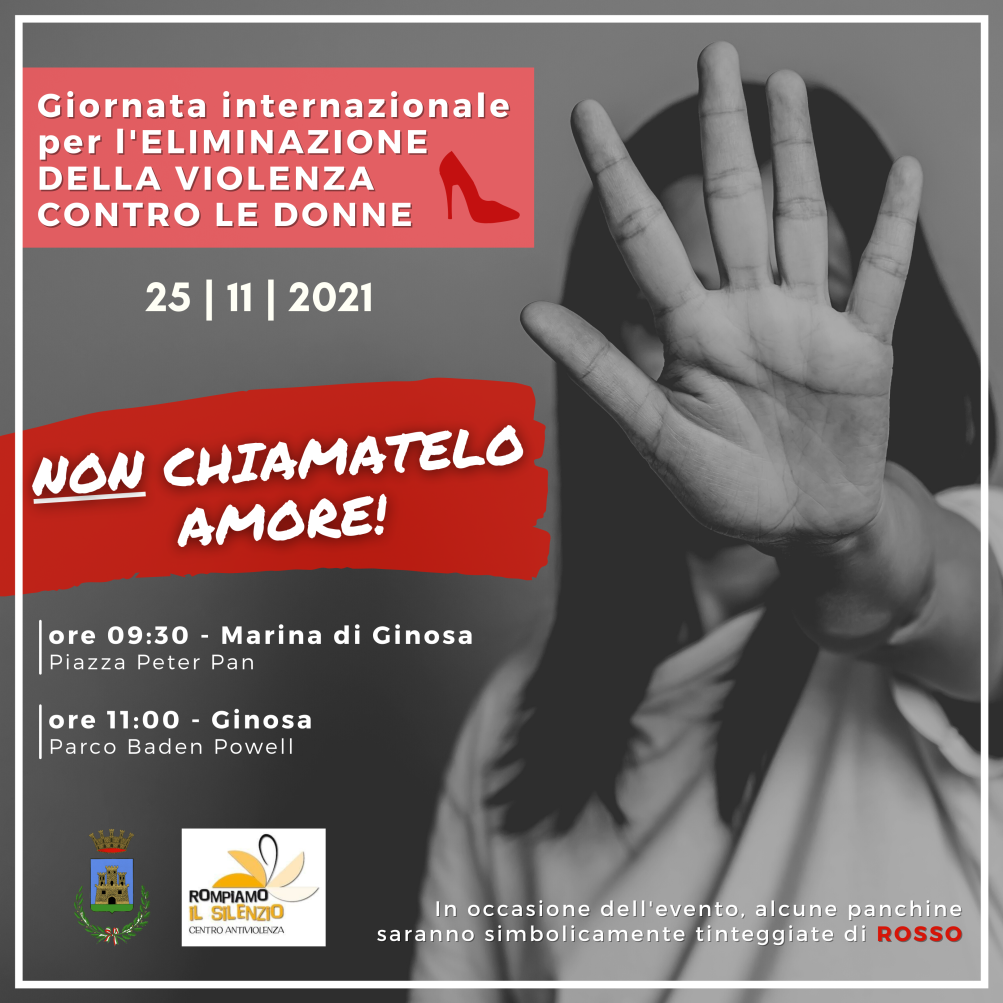 